Amy Davies is the founder and CEO of First30 offering advanced onboarding and outplacement services to businesses. She is also the author of A Spark in the Dark: Illuminating Your Path to a Brilliant Career in a Reorg World, and a corporate speaker.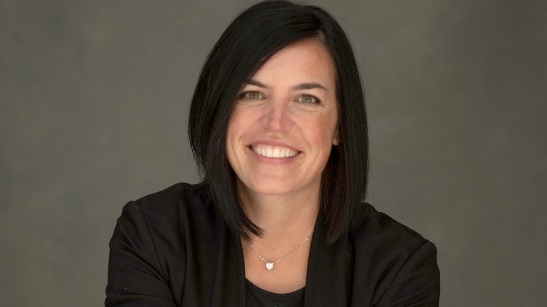 Before establishing First30 in North America, Amy lived in the UK and Europe working with global organizations including Unilever, Mars, and Grainger. She possesses unique expertise in understanding the impact of corporate and economic flux on individual outcomes.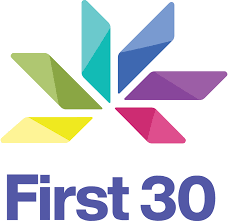 